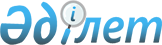 О некоторых вопросах Соглашения о разделе продукции по Северному Каспию от 18 ноября 1997 годаПостановление Правительства Республики Казахстан от 16 ноября 2001 года N 1470

      В связи с реорганизацией в группе компаний "Бритиш Газ", одна из которых "Бритиш Газ Интернейшнл Лимитед", является стороной Соглашения о разделе продукции по Северному Каспию от 18 ноября 1997 года и в связи с необходимостью замены Гарантии Вышестоящей Организации, выданной Республике Казахстан компанией "Транско плк" (бывшая "Бритиш Газ п.л.к.") на новую Гарантию, выдаваемую компанией "Бритиш Газ Груп п.л.к.", Правительство Республики Казахстан постановляет: 

      1. Уполномочить Заместителя Премьер-Министра Республики Казахстан - Министра энергетики и минеральных ресурсов Республики Казахстан Школьника В.С. подписать Гарантию Вышестоящей Организации, предоставляемую "Бритиш Газ Груп п.л.к.". 

      2. Настоящее постановление вступает в силу со дня подписания. 

 

     Премьер-Министр  Республики Казахстан   

(Специалисты: Склярова И.В.,              Умбетова А.М.)     
					© 2012. РГП на ПХВ «Институт законодательства и правовой информации Республики Казахстан» Министерства юстиции Республики Казахстан
				